HAYLE TOWN COUNCIL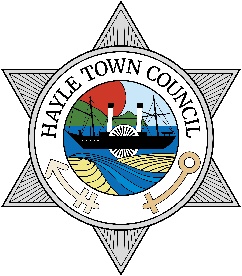     Community Centre Booking Form58 Queensway, Hayle, TR27 4NXPlease fill in the form below to ensure your booking requirements are met.  All bookings are provisional until this form has been received by the town council.Community Centre Use only:Cancellations will be accepted free of charge until 7 days before Booked Date on the form above.  Any cancellations received after this date until the date of booking will be subject to 50% of total bill payable.  Any cancellations or no-shows on the day of the booking will be charged at 100% of total bill payable.Cheques should be made payable to Hayle Town Council and sent to Town Clerk, Hayle Community Centre, 58 Queensway, Hayle, TR27 4NXTel/Fax: 01736 755005 E-mail: townclerk@hayletowncouncil.netName of your Organisation:Contact within Organisation:Correspondence Address:Invoice Details and Invoice Address, if different from above:Purchase Order No.Telephone number:Room Required:Start date & time of booking required:End date & time of booking required:Additional details:Do you require use of kitchen? (Drinks only):Yes/No (please delete as applicable)Alternative date/s?Signature:Booked by:Amount due:Payment method:                                                    Payment due date:Invoice no. & date:Payment receivedYes / No                                      DateKeys booked out on:Signed/printed:Keys returned on: